黒沢尻保育園との献立交換　〇配食サービス（保育園献立を配食サービスで提供）　・金時豆の炊き込みご飯　・根菜バーグ　・ブロッコリーの梅おかか和え　・切干大根の和え物　・せんべい汁　・漬物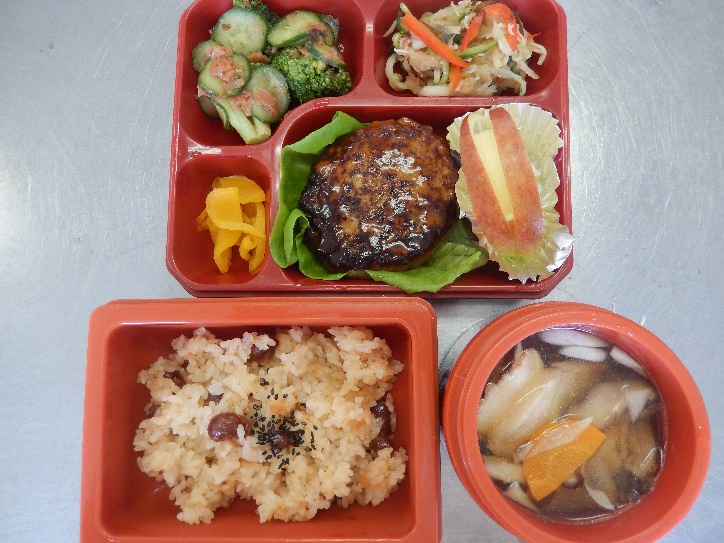 〇黒沢尻保育園（配食サービス献立を保育園給食で提供）　・ごはん・カレーポテトオムレツ　・ほうれん草とトマトのツナドレッシング　・かぼちゃのみそ汁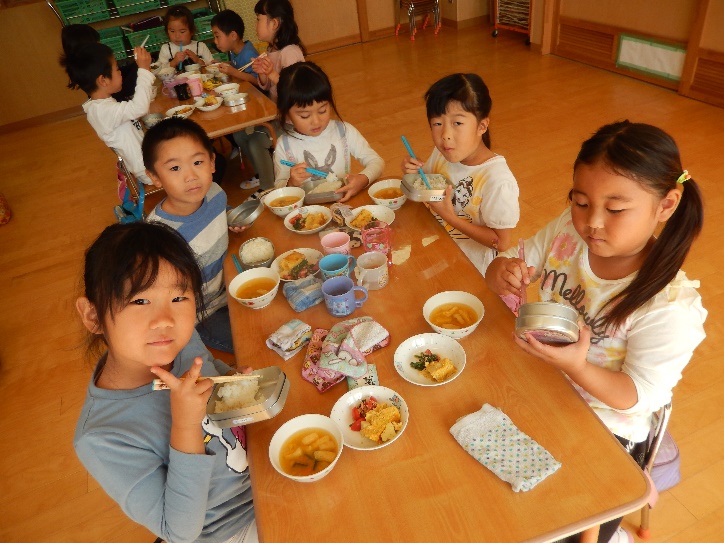 